Мастер - класс по легоконструированию и робототехникеДата проведения: 27.05.2023Место проведения: Майский паркОрганизатор: МАУ ДО «Центр «Архангел»Мастер-класс по робототехнике «Робот мой друг»Набор: Coding Cubroid Blocks.
Возраст: 5-9 лет
Длительность: 5-15 минут
Модель: «Робот - мой друг»

На мастер-классе участники:
- познакомятся с новым робототехническим набором;
- узнают основные функции блоков кодирование, используемые в наборе;
- смогут смастерить робота;
- запрограммируют модель;
- попробуют поэкспериментировать и усовершенствовать готовую модель.Сборка робота выполняется пошагово.Конструктор CUBROID Coding Block - простой набор из модульных блоков кодирования, позволяющий детям начать исследовать мир технологий и познакомиться с основами алгоритмизации. Благодаря динамическим соединительным блокам и простому кодированию, Cubroid поможет ребенку выразить свое творчество и весело провести время.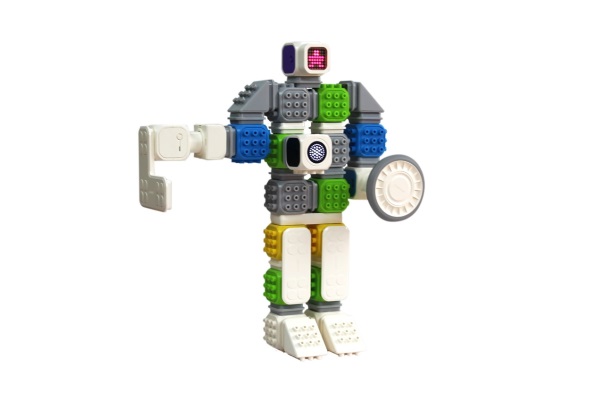 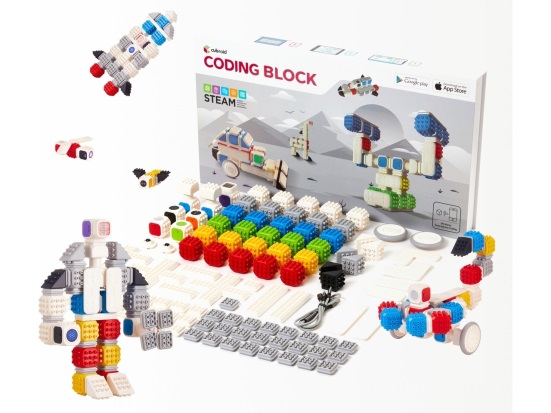 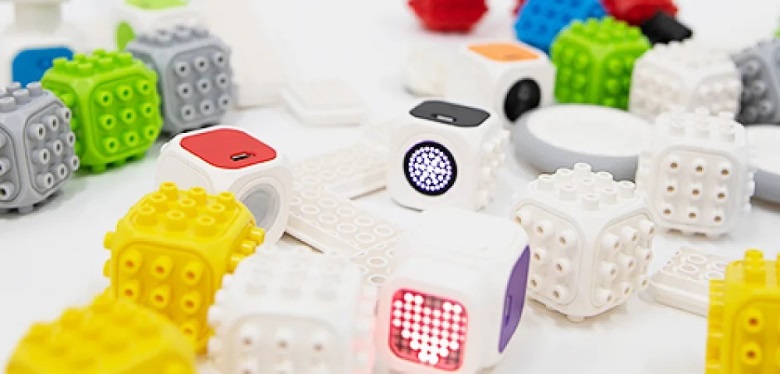 Мастер-класс по легоконструированию "Lego Art"Оборудование: кубики Lego и карточки со схемами
Возраст: 5-9 лет
Длительность: 5-15 минут

На мастер-классе участники:
- познакомятся с направлением Lego Art
- по схеме создадут свой первый Lego Art
- соберут 3D модель по уже готовому шаблону 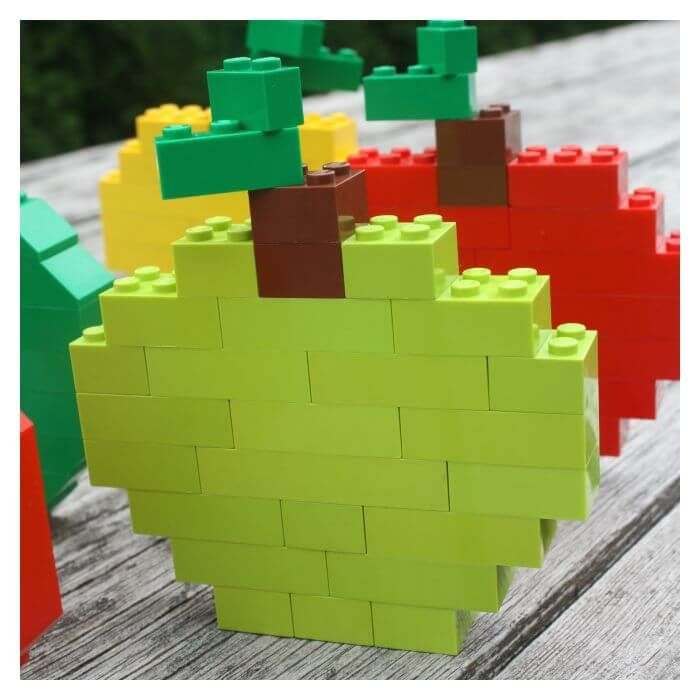 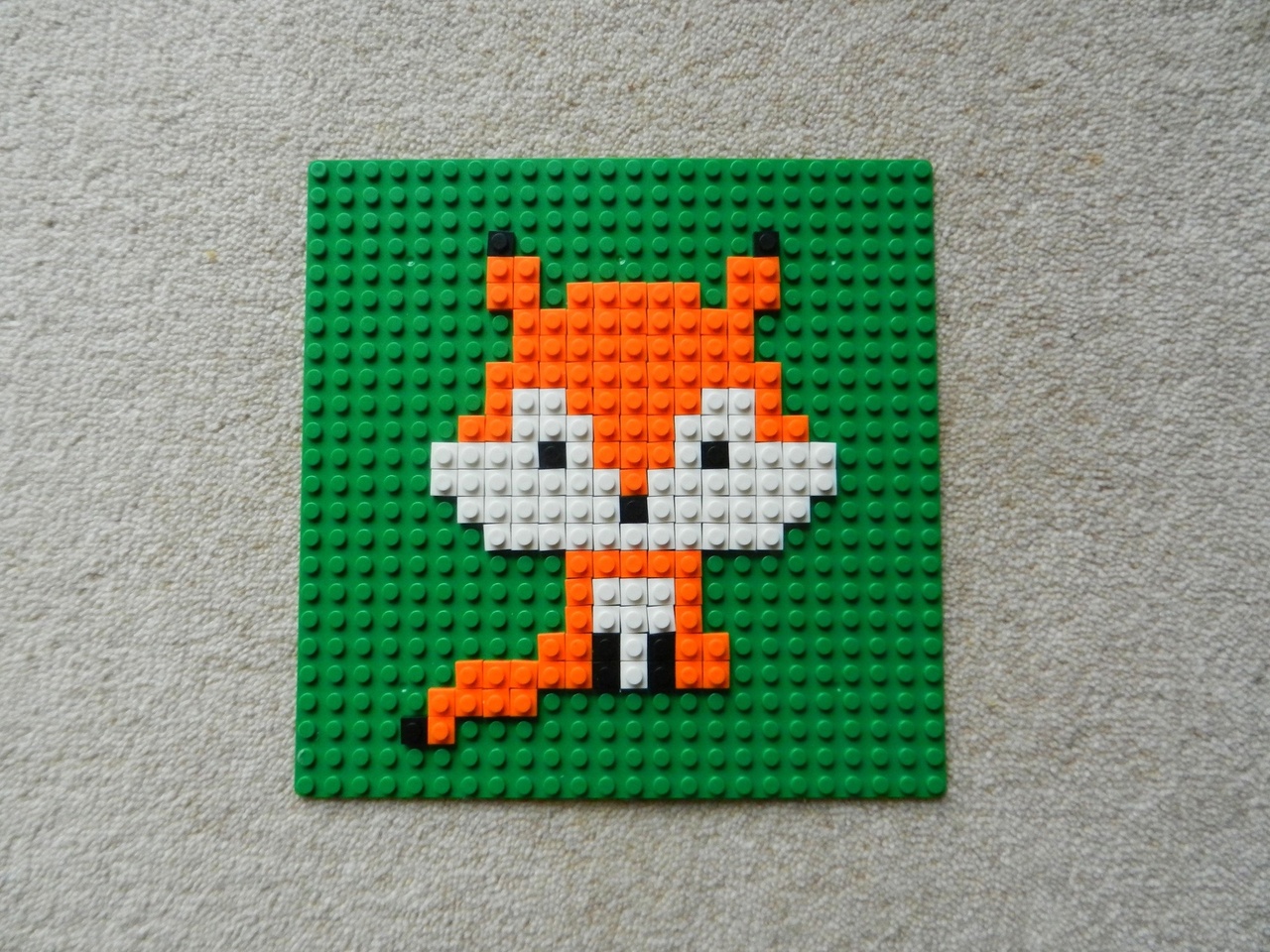 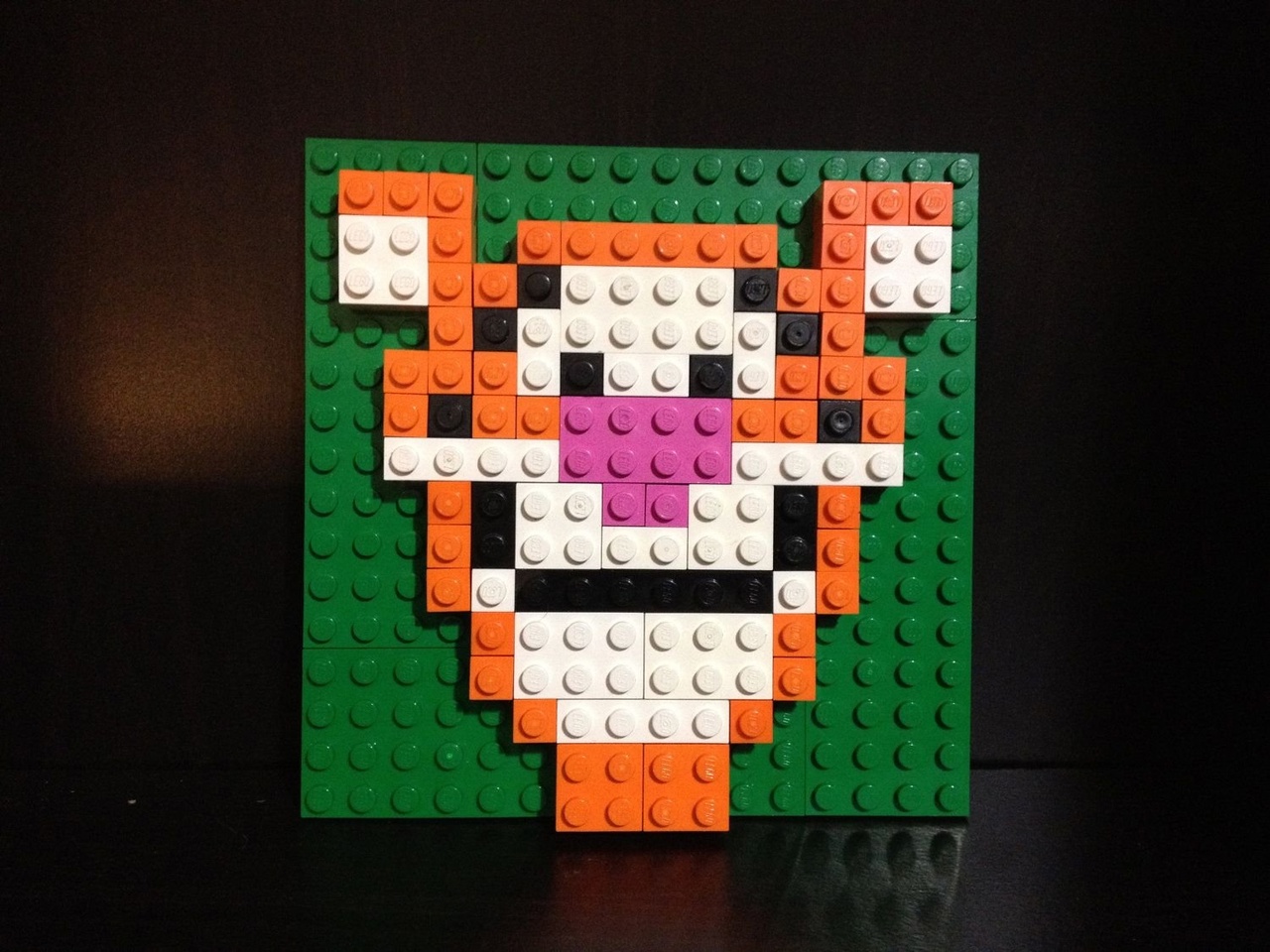 